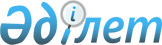 Об утверждении изменений и дополнений в приказ Министра государственных доходов Республики Казахстан от 14 июля 2000 года N 712
					
			Утративший силу
			
			
		
					Приказ Министра государственных доходов Республики Казахстан от 17 марта 2001 года N 298. Зарегистрирован в Министерстве юстиции Республики Казахстан 25 мая 2001 года N 1519.  Утратил силу - приказом Министра государственных доходов РК от 9.04.2002 № 416 (извлечение из приказа см. ниже).              Извлечение из приказа Министра государственных доходов 

Республики Казахстан от 9 апреля 2002 года № 416 В соответствии с Законом Республики Казахстан от 12 июня 2001 года Z010210_ "О введении в действие Кодекса Республики Казахстан "О налогах и других обязательных платежах в бюджет" (Налоговый кодекс)" приказываю: 1. Признать утратившими силу некоторые приказы согласно приложению: ...Приказ Министерства государственных доходов Республики Казахстан от 17 марта 2001 года N 298 "Об утверждении изменений и дополнений в приказ Министра государственных доходов Республики Казахстан от 14 июля 2000 года N 712"... Министр --------------------------------------------------------------------------- В соответствии с Законом Республики Казахстан от 23 января 2001 года Z010147_ "О внесении изменений и дополнений в Закон Республики Казахстан Z952235_ "О налогах и других обязательных платежах в бюджет" приказываю: 1. Внести в приказ Министра государственных доходов Республики Казахстан от 14 июля 2000 года N 712 V001241_ "О формах счетов-фактур и порядке их применения" следующие изменения и дополнения: в приложениях 1 и 2 к указанному приказу: в наименовании графы 6 слова "(без акциза по подакцизным товарам)" исключить; графу 11 считать графой 9; графы 9 и 10 считать графами 10 и 11 соответственно; в приложении 3 к указанному приказу: абзац второй пункта 2 изложить в следующей редакции: "Заполнение счетов-фактур осуществляется в соответствии с приложением 1 к настоящим Правилам."; в пункте 3: 

      в абзаце первом слова "за исключением случаев, предусмотренных пунктом 4 статьи 65 Закона" заменить словами "за исключением случаев реализации товаров (работ, услуг) за наличный расчет физическим лицам (населению)"; 

      абзац второй изложить в следующей редакции: 

      "Налогоплательщики, реализующие товары (работы, услуги), которые освобождаются от налога на добавленную стоимость, имеют право в соответствии с пунктом 1 статьи 65 Закона не выписывать счета-фактуры по таким оборотам. В случае, если осуществляется реализация товаров (работ, услуг) как облагаемых налогом, так и освобожденных, в счете-фактуре освобожденные обороты должны указываться с обязательной пометкой "Без НДС" в графе 9 "Всего стоимость реализации". В графах 7 "Ставка НДС" и 8 "Сумма НДС" проставляется прочерк."; 

      дополнить пунктом 3-1 следующего содержания: 

      "3-1. В случае, если Поставщик использует при реализации товаров документ (накладную), в котором реализуемые товары указываются по каждому наименованию (в ассортименте), в счете-фактуре допускается указание общего оборота по реализации без построчного заполнения строк по графе 2 "Наименование товаров (работ, услуг)". Если налогоплательщик осуществляет реализацию товаров, облагаемых по различным ставкам налога или наряду с облагаемыми оборотами имеются освобожденные, то в графе 2 "Наименование товаров (работ, услуг)" указывается общий оборот по реализации, облагаемый по установленной для такого оборота ставке налога. 

      Документ (накладная), в котором реализуемые товары указываются по каждому наименованию (в ассортименте), в обязательном порядке должен быть приложен к счету-фактуре, который должен содержать ссылку на номер и дату прилагаемого документа (накладной)."; 

      в абзаце первом пункта 4: 

      после слова "печатью" дополнить словом "(штампом)"; 

      дополнить предложением следующего содержания: "Счета-фактуры также могут быть подписаны лицами, уполномоченными на это в соответствии с приказом руководителя организации или лица, его замещающего."; 

      пункт 6 дополнить предложением следующего содержания: "При этом формат бланка счета-фактуры может быть как книжным, так и альбомным."; 

      пункт 7 изложить в следующей редакции: 

      "7. Поставщики (Покупатели) обязаны хранить выписанные (полученные) счета-фактуры в подшитом и пронумерованном виде в течение пяти лет с даты их выписки (получения)."; 

      пункт 11 изложить в следующей редакции: 

      "Счета-фактуры, оформленные с нарушением требований Правил при заполнении сведений, указанных в пункте 2 статьи 65 Закона, не являются основанием для отнесения в зачет сумм налога на добавленную стоимость у Покупателя товаров (работ, услуг)."; 

      в пункте 12: 

      в абзаце втором после слов "в головную организацию" дополнить словами "с использованием существующих средств связи"; 

      дополнить предложением следующего содержания: "Оригиналы вторых экземпляров счетов-фактур с оригиналом печати (штампа) должны храниться в структурном подразделении в подшитом и пронумерованном виде в течение пяти лет с даты их выписки."; 

      дополнить абзацем третьим следующего содержания: 

      "Допускается также вместо копий вторых экземпляров счетов-фактур направление структурным подразделением в головную организацию копии журнала регистрации счетов-фактур за отчетный период с использованием существующих средств связи."; 

      в пункте 13: 

      абзац первый изложить в следующей редакции: 

      "Если реализация товаров (работ, услуг) осуществляется на условиях предварительной оплаты, счет-фактура не составляется. В дальнейшем при осуществлении фактической реализации товаров (работ, услуг) Поставщик обязан выписать Покупателю счет-фактуру в установленном порядке."; 

      дополнить абзацем вторым следующего содержания: 

      "В случае, если Поставщик при реализации товаров (работ, услуг) на условиях предварительной оплаты выписывает счет-фактуру, то его заполнение должно производиться в соответствии с настоящими Правилами."; 

      пункты 16 и 17 изложить в следующей редакции: 

      "16. Налогоплательщики, оказывающие транспортно-экспедиторские услуги, непосредственно не осуществляющие перевозки, выписывают счета-фактуры с указанием стоимости услуг, оказанных такими налогоплательщиками, и стоимости услуг перевозчиков, приходящихся на конкретного грузоотправителя. 

      17. Выписка счетов-фактур для отправителей грузов производится на основании счетов-фактур, выставленных непосредственными перевозчиками, к которым налогоплательщики, указанные в пункте 16 настоящих Правил, составляют реестр грузоотправителей с указанием объемов перевозок каждого."; 

      дополнить пунктом 17-1 следующего содержания: 

      "17-1. Основанием для отнесения в зачет налога на добавленную стоимость у грузоотправителя является счет-фактура, выставленная в соответствии с пунктом 17 настоящих Правил."; 

      в приложении 1: 

      абзац двадцать второй изложить в следующей редакции: 

      "графа 6 - указывается облагаемый оборот с учетом акциза по подакцизным товарам без НДС в национальной валюте Республики Казахстан. Если поставка товаров (работ, услуг) осуществляется по внешнеторговым договорам (контрактам), облагаемый оборот указывается в валюте этого договора (контракта)."; 

      абзац двадцать четвертый и двадцать пятый изложить в следующей редакции: 

      "графа 9 - указывается сумма, подлежащая уплате по каждому наименованию товара (работы, услуги), с учетом налога на добавленную стоимость. В случае реализации товаров (работ, услуг), освобожденных от налога на добавленную стоимость, указывается их стоимость без НДС; 

      графы 10 и 11 - лица, являющиеся плательщиками акциза в соответствии с налоговым законодательством Республики Казахстан, указывают ставку и сумму акциза, исчисленную по подакцизному товару, указанному в графе 2. При реализации подакцизного товара, по которому не производится начисление акциза в соответствии с налоговым законодательством Республики Казахстан, в данных графах ставится прочерк;"; 

      в приложении 2: 

      в наименовании графы 7 слова "(без акциза по подакцизным товарам)" исключить; 

      графу 12 считать графой 10; 

      графы 10 и 11 считать графами 11 и 12. 

      2. Департаменту методологии (Усенова Н.Д.): 

      согласовать настоящий Приказ с Министерством финансов Республики 

Казахстан и Агентством Республики Казахстан по статистике; направить согласованный Приказ в Министерство юстиции Республики Казахстан на государственную регистрацию. 3. Настоящий Приказ вступает в силу по истечении десяти календарных дней после дня его государственной регистрации. Министр государственных доходов Республики Казахстан (Специалисты: Склярова И.В., Умбетова А.М.) 

 
					© 2012. РГП на ПХВ «Институт законодательства и правовой информации Республики Казахстан» Министерства юстиции Республики Казахстан
				